ПРИЛОЖЕНИЕ I Формы заявок на участие. Заявочная форма Экипажа Своей подписью заявитель и водители подтверждают, что вся информация, содержащаяся в заявочной форме, верна. Заявитель признает и полностью согласен с условиями оплаты и принимает все условия участия в Кубке ПФО 2015 года по джип-триалу.Заявка на участие в Кубке ПФО подается один раз на любом из Этапов и сопровождается уплатой однократного заявочного взносаЗаявочная форма КомандыПРОШУ ПРИНЯТЬ КОМАНДУ ДЛЯ УЧАСТИЯ В КОМАНДНОМ ЗАЧЕТЕ КУБКА ПРИВОЛЖСКОГО ФЕДЕРАЛЬНОГО ОКРУГА ПО ДЖИП-ТРИАЛУСвоей подписью заявитель и водители подтверждают, что вся информация, содержащаяся в заявочной форме, верна. Заявитель признает и полностью согласен с условиями оплаты и принимает все условия участия в Кубке ПФО 2015 года по джип-триалу.Заявка на участие в Кубке подается один раз на любом из Этапов и сопровождается уплатой однократного заявочного взноса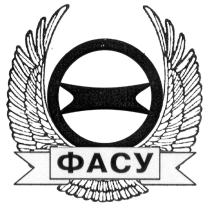 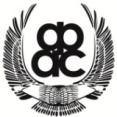       Кубок Приволжского федерального округа2015 года по джип-триалу      Кубок Приволжского федерального округа2015 года по джип-триалу      Кубок Приволжского федерального округа2015 года по джип-триалуЗАЯВОЧНАЯ ФОРМАЗАЯВОЧНАЯ ФОРМАЗАЯВОЧНАЯ ФОРМАЗАЯВИТЕЛЬЗАЯВИТЕЛЬЗАЯВИТЕЛЬНазвание (ФИО)Название (ФИО)Страна, ГородСтрана, ГородДата рождения Дата рождения № лицензии№ лицензииКем выданаКем выдана№ тел., e-mail№ тел., e-mailПЕРВЫЙ ВОДИТЕЛЬПЕРВЫЙ ВОДИТЕЛЬПЕРВЫЙ ВОДИТЕЛЬФамилия, ИмяФамилия, ИмяСтрана, ГородСтрана, ГородДата рождения Дата рождения № лицензии№ лицензииКем выданаКем выдана№ тел., e-mail№ тел., e-mailВТОРОЙ ВОДИТЕЛЬВТОРОЙ ВОДИТЕЛЬВТОРОЙ ВОДИТЕЛЬФамилия, ИмяФамилия, ИмяСтрана, ГородСтрана, ГородДата рождения Дата рождения № лицензии№ лицензииКем выданаКем выдана№ тел., e-mail№ тел., e-mailАВТОМОБИЛЬАВТОМОБИЛЬАВТОМОБИЛЬМАРКА/МОДЕЛЬМАРКА/МОДЕЛЬГРУППА/ЗАЧЕТГРУППА/ЗАЧЕТОБЬЕМ ДВИГАТЕЛЯ ОБЬЕМ ДВИГАТЕЛЯ № ОМОЛОГАЦИИ№ ОМОЛОГАЦИИПодпись Участника (Заявителя)Дата подачи заявкиАдминистративные проверкиМедицинский осмотрТехническая инспекцияКубок Приволжского федерального округа2015 года по джип-триалуЗАЯВОЧНАЯ ФОРМА КОМАНДНЫЙ ЗАЧЕТНАИМЕНОВАНИЕНАИМЕНОВАНИЕНАИМЕНОВАНИЕНОМЕР ЛИЦЕНЗИИКОМАНДАКОМАНДАЭКИПАЖИЭКИПАЖИФАМИЛИЯ, ИМЯНОМЕР ЛИЦЕНЗИИПОДПИСЬДАТАЗАЯВИТЕЛЬ1-Й ВОДИТЕЛЬ2-Й ВОДИТЕЛЬЗАЯВИТЕЛЬ1-Й ВОДИТЕЛЬ2-Й ВОДИТЕЛЬЗАЯВИТЕЛЬ1-Й ВОДИТЕЛЬ2-Й ВОДИТЕЛЬЗАЯВИТЕЛЬ1-Й ВОДИТЕЛЬ2-Й ВОДИТЕЛЬДОПОЛНЕНИЕ К ЗАЯВКЕ КОМАНДНОГО ЗАЧЕТАДОПОЛНЕНИЕ К ЗАЯВКЕ КОМАНДНОГО ЗАЧЕТАДОПОЛНЕНИЕ К ЗАЯВКЕ КОМАНДНОГО ЗАЧЕТАДОПОЛНЕНИЕ К ЗАЯВКЕ КОМАНДНОГО ЗАЧЕТАДОПОЛНЕНИЕ К ЗАЯВКЕ КОМАНДНОГО ЗАЧЕТАДОПОЛНЕНИЕ К ЗАЯВКЕ КОМАНДНОГО ЗАЧЕТАПРОШУ ИСКЛЮЧИТЬ ИЗ ЗАЯВКИ СЛЕДУЮЩИЙ ЭКИПАЖПРОШУ ИСКЛЮЧИТЬ ИЗ ЗАЯВКИ СЛЕДУЮЩИЙ ЭКИПАЖПРОШУ ИСКЛЮЧИТЬ ИЗ ЗАЯВКИ СЛЕДУЮЩИЙ ЭКИПАЖПРОШУ ИСКЛЮЧИТЬ ИЗ ЗАЯВКИ СЛЕДУЮЩИЙ ЭКИПАЖПРОШУ ИСКЛЮЧИТЬ ИЗ ЗАЯВКИ СЛЕДУЮЩИЙ ЭКИПАЖПРОШУ ИСКЛЮЧИТЬ ИЗ ЗАЯВКИ СЛЕДУЮЩИЙ ЭКИПАЖЗАЯВИТЕЛЬ1-Й ВОДИТЕЛЬ2-Й ВОДИТЕЛЬПРОШУ ДОПОЛНИТЕЛЬНО ВКЛЮЧИТЬ ВЗАМЕН ИСКЛЮЧЕННОГО СЛЕДУЮЩИЙ ЭКИПАЖПРОШУ ДОПОЛНИТЕЛЬНО ВКЛЮЧИТЬ ВЗАМЕН ИСКЛЮЧЕННОГО СЛЕДУЮЩИЙ ЭКИПАЖПРОШУ ДОПОЛНИТЕЛЬНО ВКЛЮЧИТЬ ВЗАМЕН ИСКЛЮЧЕННОГО СЛЕДУЮЩИЙ ЭКИПАЖПРОШУ ДОПОЛНИТЕЛЬНО ВКЛЮЧИТЬ ВЗАМЕН ИСКЛЮЧЕННОГО СЛЕДУЮЩИЙ ЭКИПАЖПРОШУ ДОПОЛНИТЕЛЬНО ВКЛЮЧИТЬ ВЗАМЕН ИСКЛЮЧЕННОГО СЛЕДУЮЩИЙ ЭКИПАЖПРОШУ ДОПОЛНИТЕЛЬНО ВКЛЮЧИТЬ ВЗАМЕН ИСКЛЮЧЕННОГО СЛЕДУЮЩИЙ ЭКИПАЖЗАЯВИТЕЛЬ1-Й ВОДИТЕЛЬ2-Й ВОДИТЕЛЬРУКОВОДИТЕЛЬ КОМАНДЫ Фамилия, имя, отчествоКОНТАКТНЫЙ ТЕЛЕФОН